GSE Algebra 1						HW #8.1							Name: _______________Factor these. Be sure to show your work. 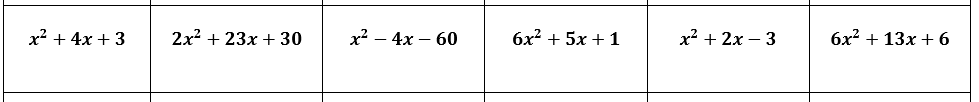 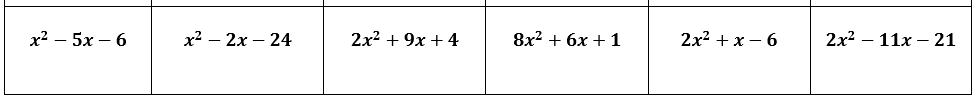 